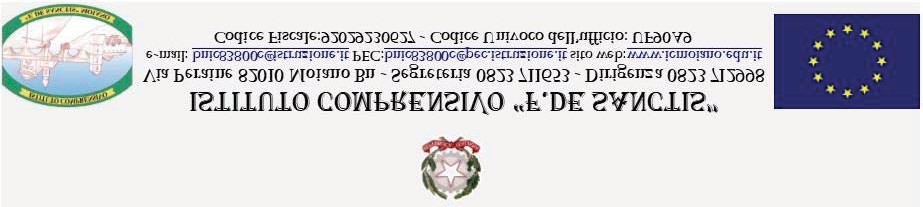 TUTELA DELLA PRIVACY DEI MINORIDICHIARAZIONE LIBERATORIA PER FOTOGRAFIE E RIPRESE VIDEORegolamento (UE) n. 679/2016 sulla protezione dei dati personaliI sottoscritti………………………………………………………………………………………………(cognome e nome) in qualità di genitori/tutore dell'alunno/a ……………………………………………………………… (cognome e nome dell’alunno/a) frequentante la classe …… sezione ……… scuola	□ Infanzia	□ Primaria	□ Secondaria di I GradoAUTORIZZANO L’Istituto Comprensivo “F. De Sanctis” nella persona del Dirigente Scolastico, titolare del trattamento ai sensi dell’art. 13 del GDPR, all’effettuazione e all’utilizzo di fotografie, video o altri materiali audiovisivi contenenti l’immagine, il nome e la voce del proprio figlio, all’interno di attività educative e didattiche dell’Istituto Scolastico per scopi documentativi, formativi e informativi.Il Dirigente Scolastico dell’I. C. assicura che le immagini e riprese audio – video realizzate dalla scuola, nonché gli elaborati prodotti dagli studenti durante le attività scolastiche, potranno essere utilizzati esclusivamente per documentare e divulgare le attività della scuola tramite pubblicazioni, mostre, corsi di formazione, concorsi, seminari, convegni e altre iniziative promosse dall’Istituto anche in collaborazione con altri enti pubblici o associazioni e per il tempo strettamente necessario a farlo, fermo restando i diritti di cui agli artt 15, 16, 18, 20, 21 del Regolamento UE. I sottoscritti sollevano, altresì, l’Istituto da ogni responsabilità sul trattamento di dati non in suo possesso, nel caso di partecipazione ad eventi pubblici, come concerti premiazioni ed altre manifestazioni a cui accedono soggetti esterni che svolgono attività giornalistica. Sono consapevoli che l’Istituto tratterà tutti i dati personali necessari al perseguimento delle finalità collegate allo svolgimento della DDI, nel rispetto dei principi previsti dalla normativa di settore (Didattica Digitale Integrata e tutela della privacy: indicazioni generali).La presente autorizzazione non consente l’uso delle immagini in contesti che pregiudichino la dignità personale ed il decoro del minore e comunque per usi e/o fini diversi da quelli sopra indicati. I sottoscritti confermano di non aver nulla a pretendere in ragione di quanto sopra indicato e di rinunciare irrevocabilmente ad ogni diritto, azione o pretesa derivante da quanto sopra autorizzato.Moiano, ____________________					        In fede________________________________	_____________________________ 								    (firme di entrambi i genitori) DICHIARAZIONE da utilizzare solo in caso di famiglie monogenitorialiIl sottoscritto, consapevole delle conseguenze amministrative e penali per chi rilasci dichiarazioni non corrispondenti a verità, ai sensi del DPR 445/2000, dichiara di aver effettuato la scelta/richiesta in osservanza delle disposizioni sulla responsabilità genitoriale di cui agli artt. 316, 337 ter e 337 quater del codice civile, che richiedono il consenso di entrambi i genitori.Moiano, ____________________                                                                        Firma ____________________________